*** Scanned submission page 1 ****** Scanned submission page 2 ****** Scanned Thesis Author’s Statement page 1 ****** Scanned Thesis Author’s Statement page 2 ***ABSTRAKTCzech abstractKlíčová slova: klíčové slovo, klíčové slovoABSTRACTEnglish abstractKeywords: keywords, keywordsAcknowledgements, motto and a declaration of honour saying that the print version of the Bachelor's/Master's thesis and the electronic version of the thesis deposited in the IS/STAG system are identical, worded as follows:I hereby declare that the print version of my Bachelor's/Master's thesis and the electronic version of my thesis deposited in the IS/STAG system are identical.CONTENTSIntroduction	9Theory	101	Heading	111.1	Subheading	111.2	Subheading	111.2.1	Sub-subheading	112	Heading	122.1	Subheading	12Analysis	133	Heading	143.1	Subheading	143.1.1	Sub-subheading	143.2	Subheading	144	Heading	154.1	Subheading	15Conclusion	16Bibliography	17List of abbreviations	18List of figures	19List of tables	20appendices	21IntroductiontextHeadingtextSubheadingtextSubheadingtextSub-subheadingtextHeadingtextSubheadingtextHeadingtextSubheadingtextSub-subheadingtext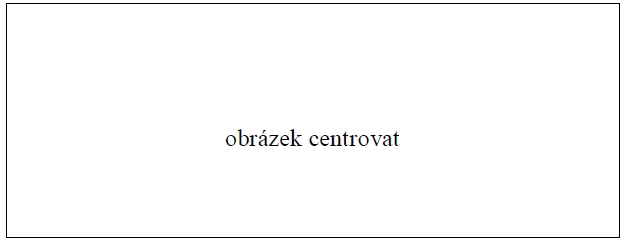 Figure 1 Caption of figuretextSubheadingtextTable 1 Caption of tableHeadingtextSubheadingtextConclusiontextBibliographyaccording to the citation styleList of abbreviationsABC	First abbreviation – meaningB	Second abbreviation – meaningC	Third abbreviation – meaningList of figuresFigure 1 Caption of figure	2List of tablesTable 1 Caption of table	2appendicesAppendix P I: Appendix titleAppendix P II: Appendix titleAppendix P i: Appendix titleThesis title (max. 2 lines)Thesis title (max. 2 lines)Degree First name SurnameDegree First name Surname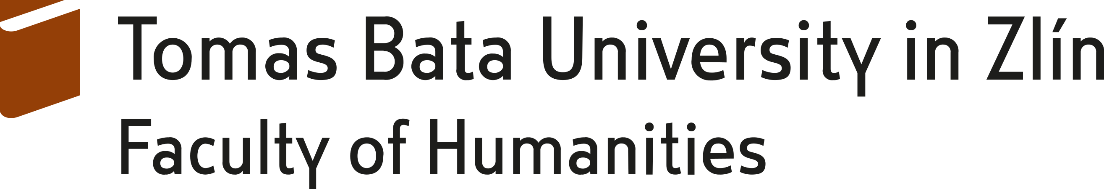 TheoryAnalysisZáhlaví tabulky 1Záhlaví tabulky 2Záhlaví tabulky 3Záhlaví tabulky 4První řádek0,98123,971258,58Druhý řádek1,587511,0334251,005